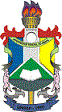 MINISTÉRIO DA EDUCAÇÃO
FUNDAÇÃO UNIVERSIDADE FEDERAL DO AMAPÁPARECER Nº 308 / 2022 - CISTAEs/UNIFAP 

Nº do Protocolo: NÃO PROTOCOLADOMacapá-AP, 07 de novembro de 2022A Pró-Reitoria de Gestão De Pessoas - PROGEP,IDENTIFICAÇÃOA servidor RUAN DOS SANTOS PEREIRA, matrícula SIAPE Nº 2197531, ocupante do cargo de TÉCNICO EM ASSUNTOS EDUCACIONAIS, do quadro de pessoal do(a) UNIFAP, requer afastamento para CURSAR PROGRAMA DE PÓS-GRADUAÇÃO EM PROPRIEDADE INTELECTUAL E TRANSFERÊNCIA DE TECNOLOGIA PARA INOVAÇÃO TECNOLÓGICA - PROFNIT na UNIVERSIDADE FEDERAL DO AMAPÁ, Período de Afastamento: 01/03/2022 até 28/02/2024, conforme autos do processo nº 23125.014172/2022-57.Nos autos do processo estão apensados os documentos abaixo relacionados conforme ordem a seguir:REQUERIMENTO DE AFASTAMENTO PARA QUALIFICAÇÃO (TÉCNICO-ADM) Nº 1/2022 - DAD;TERMO DE COMPROMISSO DE AFASTAMENTO PARA QUALIFICAÇÃO Nº 2/2022 - DAD;DESPACHO Nº 13697 /2022 - DAD - DECLARAÇÃO DE ANUÊNCIA E LIBERAÇÃO PARA CURSAR MESTRADO - CHEFIA IMEDIATA;DECLARAÇÃO DE VINCULO NO PROGRAMA DE PÓS GRADUAÇÃO;ATESTADO DE MATRÍCULA NO PROGRAMA DE PÓS GRADUAÇÃO;Histórico Escolar DO PROGRAMA DE PÓS GRADUAÇÃO;PLANO DE TRABALHO;DECLARAÇÃO FUNCIONAL;DECLARAÇÃO DE AFASTAMENTO;DECLARAÇÃO DA CORREGEDORIA;ANÁLISEPara análise e parecer do presente processo foram observadas as determinações das seguintes normas: Resolução n° 016/2013-CONSU/UNIFAP, Decreto nº 9.991/2019 que trata da Política Nacional de Desenvolvimento de Pessoas da administração pública federal direta, assim como a Lei nº 8.112/1990, que fundamentam afastamentos de servidores Técnico-Administrativos em Educação da Universidade Federal do Amapá (UNIFAP) no país.Os documentos apresentados estão em consonância com a documentação exigida no artigo 7º da Resolução nº 016/2013-CONSU/UNIFAP para solicitação de afastamento em tela.Art. 7º- A solicitação de afastamento para qualificação de Técnico-Administrativo deverá ser feita à Comissão Interna de Supervisão (CIS) de forma individual, por meio de abertura de processo administrativo com os seguintes documentos:a) Requerimento dirigido à chefia imediata para análise e manifestação sobre a anuência do afastamento;b) Anexação de documentos probatórios de aceitação do candidato pela instituição ministradora do curso ou comprovante de matricula no curso;c) Plano de trabalho ou listagem das disciplinas a serem cursadas, no caso de curso strictosensu, ou programa curricular do curso, no caso de especialização;d) Declaração da Pró-Reitoria de Gestão de Pessoas (PROGEP) que o servidor não responde a inquérito administrativo;e) Termo de compromisso e de responsabilidade devidamente preenchido e assinado.Conforme recorte da resolução foram entreguem os documentos necessários para análise e estão de acordo com as exigências da Resolução nº 16/2013 CONSU/UNIFAP. No que tange ao tempo de serviço evidenciamos o parágrafo 2º do Art. 96-A da Lei 8.112/1990Art. 96-A...2o Os afastamentos para realização de programas de mestrado e doutorado somente serão concedidos aos servidores titulares de cargos efetivos no respectivo órgão ou entidade há pelo menos 3 (três) anos para mestrado e 4 (quatro) anos para doutorado, incluído o período de estágio probatório, que não tenham se afastado por licença para tratar de assuntos particulares para gozo de licença capacitação ou com fundamento neste artigo nos 2 (dois) anos anteriores à data da solicitação de afastamento. (Incluído pela Lei nº 11.907, de 2009)Esse parágrafo da lei demonstra a necessidade de cumprimento de tempo de exercício, o qual é condição indispensável para autorização do afastamento de servidor. A Declaração de afastamentos demonstra o cumprimento dessa exigência legal: “...Declaramos, outrossim, que o servidor em tela conta na presente data com tempo de contribuição para fins de aposentadoria de 2250 dias, equivalentes a 6 ano(s) e 2 mes(es)...”. a declaração apensada ao processo não registra afastamento por licença para tratar de assuntos particulares para gozo de licença capacitação ou nos 2 (dois) anos anteriores à data da solicitação de afastamento.Cabe destacar a finalidade e justificativa apresentada:“Cursar as disciplinas obrigatórias e optativas do mestrado, participar de eventos acadêmicos nacionais realizados pelo PROFNIT, desenvolver o projeto de pesquisa na área de inovação e tecnologia, realizar a qualificação e apresentar a dissertação ao final do mestrado.”“A qualificação garante o estímulo ao desenvolvimento individual e profissional dos servidores técnico-administrativos, com consequente melhoria do desempenho das suas funções; possibilitará maior qualidade na formação discente, tendo em vista a dedicação integral da servidora ao Programa de Mestrado.”.A finalidade do afastamento é a necessidade de dedicação ao curso para conclusão da qualificação, que visa o desenvolvimento individual e profissional com consequente melhorias no desenvolvimento das atividades laborais da servidora.Portanto qualificar os servidores é indispensável para o crescimento da instituição, o Plano de Desenvolvimento Institucional (PDI) nesse item cumpre seu papel de contribuir com modernização das instituições públicas, com objetivo de atender as novas demandas sociais que necessitam de formação permanente do servidor.Cabe ainda destacar a Política Nacional de Desenvolvimento de Pessoas da administração pública federal direta que trata do Decreto nº 9.991/2019, a qual tem como objetivo promover o desenvolvimento dos servidores públicos nas competências necessárias à consecução da excelência na atuação, assim sendo a UNIFAP prevê as necessidades de formação conforme PLANO DE DESENVOLVIMENTO DE PESSOAS - PDP UNIFAP/2021, disponível em https://www2.unifap.br/drh/?s=pdp.CONCLUSÃODiante do exposto, somos de parecer FAVORÁVEIS ao afastamento integral da servidor RUAN DOS SANTOS PEREIRA, Matrícula SIAPE: 2197531, ocupante do cargo efetivo de TÉCNICO EM ASSUNTOS EDUCACIONAIS, do quadro de pessoal do(a) UNIFAP, requer afastamento para CURSAR MESTRADO DO PROGRAMA DE PÓS-GRADUAÇÃO EM PROPRIEDADE INTELECTUAL E TRANSFERÊNCIA DE TECNOLOGIA PARA INOVAÇÃO TECNOLÓGICA - PROFNIT na UNIVERSIDADE FEDERAL DO AMAPÁ, no Período: 01/03/2022 até 28/02/2024. No retorno o servidor deverá apresentar a documentação estabelecida pelo Parágrafo Único do Artigo 17 da Resolução 016/2013-UNIFAP.Registramos a vigência do inciso I do § 1º, do Art. 18 do Decreto nº 9.991/2019: I requererá, conforme o caso, a exoneração ou a dispensa do cargo em comissão ou função de confiança eventualmente ocupado, a contar da data de início do afastamento;É o parecer. Salvo Melhor Juízo.